Quem és tu na Web?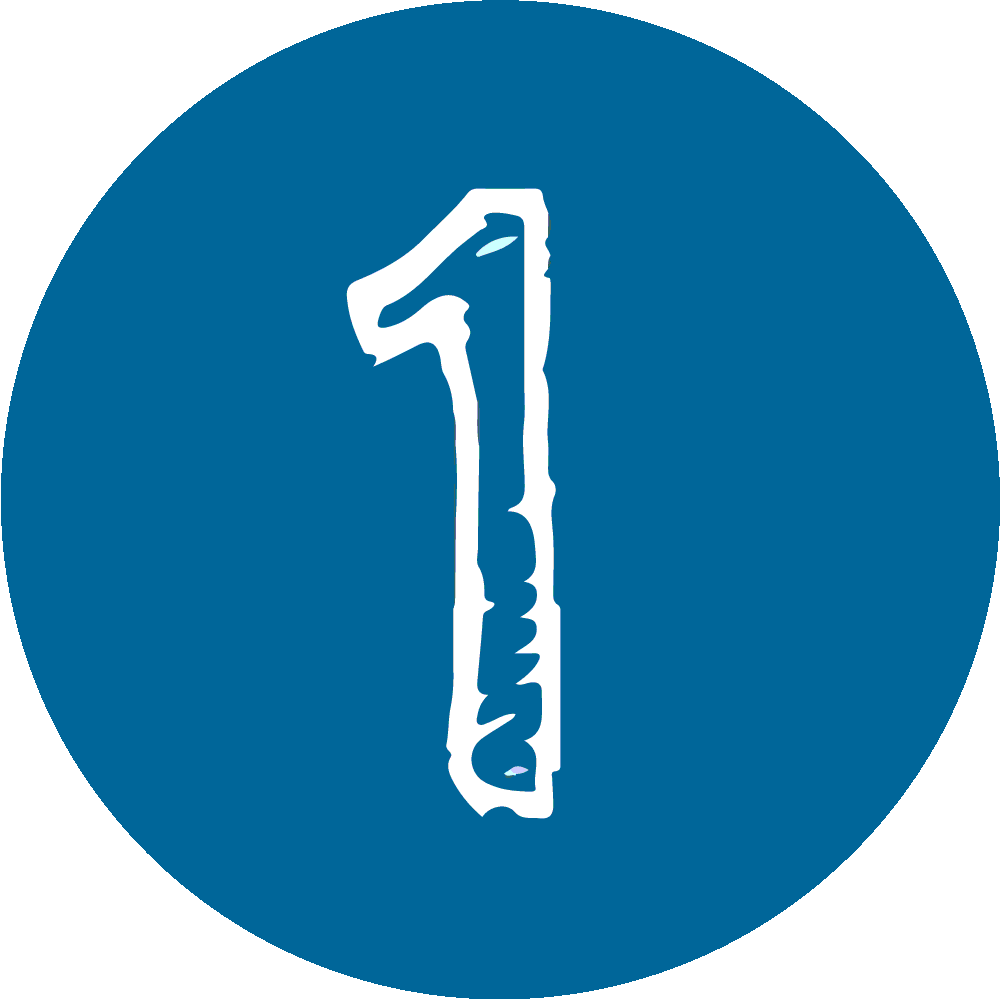 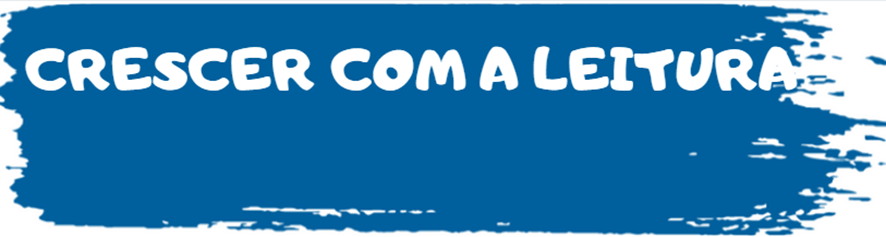 ANGOLAAgualusa, José Eduardo. A rainha dos estapafúrdios. Lisboa: CaminhoAgualusa, José Eduardo. A girafa que comia estrelas. Lisboa: D. QuixoteOndjaki. O convidador de pirilampos. Lisboa: CaminhoOndjaki. Ombela: A origem das chuvas. Lisboa. CaminhoOndjaki. A bicicleta que tinha bigodes. Lisboa: CaminhoOndjaki. Ynari, a menina das cinco tranças. Lisboa: CaminhoOndjaki. O voo do golfinho. Lisboa: CaminhoBRASILBuarque, Chico. Chapeuzinho amarelo. V. N. Famalicão: Quasi ediçõesLispector, Clarisse. A mulher que matou os peixes. Lisboa: Relógio d’ÁguaMachado, Ana Maria. Gente bem diferente. Rio de Mouro: Everest EditoraMachado, Ana Maria. O mistério da ilha. Rio de Mouro: Everest EditoraMachado, Ana Maria. O pavão abre-e-fecha. Rio de Mouro: Everest EditoraMeireles, Cecília. Ou isto ou aquilo. Rio de Janeiro: Nova FronteiraNunes, Lígia Bojunga. A bolsa amarela. Porto: EdinterNunes, Lígia Bojunga. O sofá estampado. Lisboa: VerboZiraldo. Maluquices do menino maluquinho. Lisboa: DinapressZiraldo. O menino quadradinho. Amadora: BooksmileZiraldo. O planeta lilás. São Paulo: MelhoramentosCABO VERDEPereira, Celina. A Sereia Mánina e os seus sapatos vermelhos. V.N. Famalicão: Editorial NovembroMOÇAMBIQUECouto, Mia. O beijo da palavrinha. Lisboa: CaminhoCouto, Mia. O gato e o escuro. Lisboa: CaminhoCouto, Mia. A chuva pasmada. Lisboa: CaminhoCouto, Mia. O menino no sapatinho. Lisboa: Caminho--------------------------------------------------------------------------------------------Costa, Elisa Lopes da. Ditos e reditos: provérbios da lusofonia. Lisboa: Edições Paulinas